Poniedziałek 1.06.2020r. Temat kompleksowy : Moje podwórko1. Dziś Dzień Dziecka. Dziećmi są chłopcy i dziewczynki. Zobacz przygody Tupcia Chrupcia i odpowiedz 
    na pytania.Czy chłopcy są lepsi od dziewczynek? W czym dziewczynki okazały się bardzo dobre?Co sprawia Ci trudność a chciałbyś być w tym najlepszy? https://www.youtube.com/watch?v=PDC3eEIH6WE2. Zaznacz niebieską pętlą ilustracje przedstawiające pozytywne zachowanie dzieci. Zaznacz czerwoną 
    pętlą niewłaściwe zachowanie dzieci. Opowiedz rodzicom, co dzieje się w niebieskich pętlach i pamiętaj,
    że właśnie tak trzeba się zachowywać. 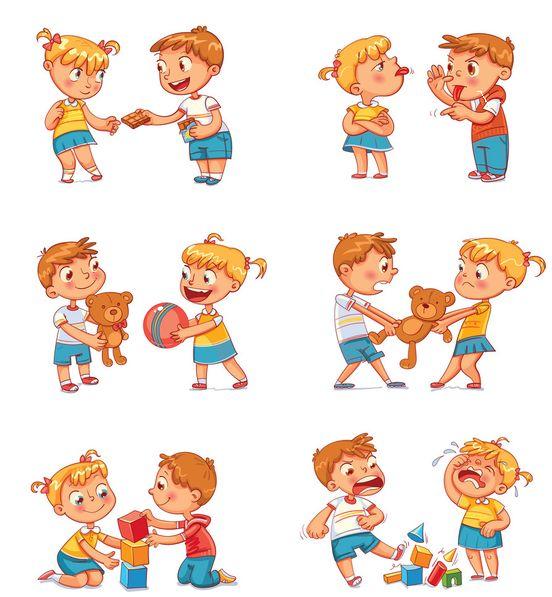 3. Zaznacz niebieską pętlą co chciałbyś teraz robić. 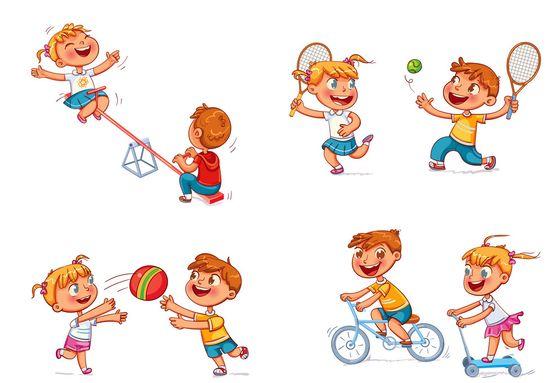 4. Połącz misie z odpowiedniki krzesełkami. 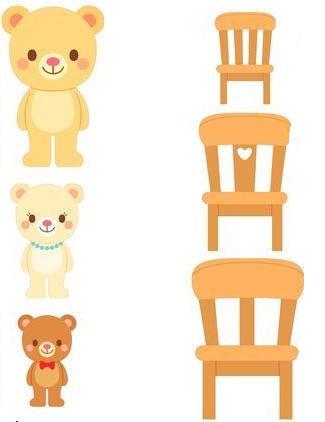 